Lampiran 1. Surat Determin asi Tumbuhan 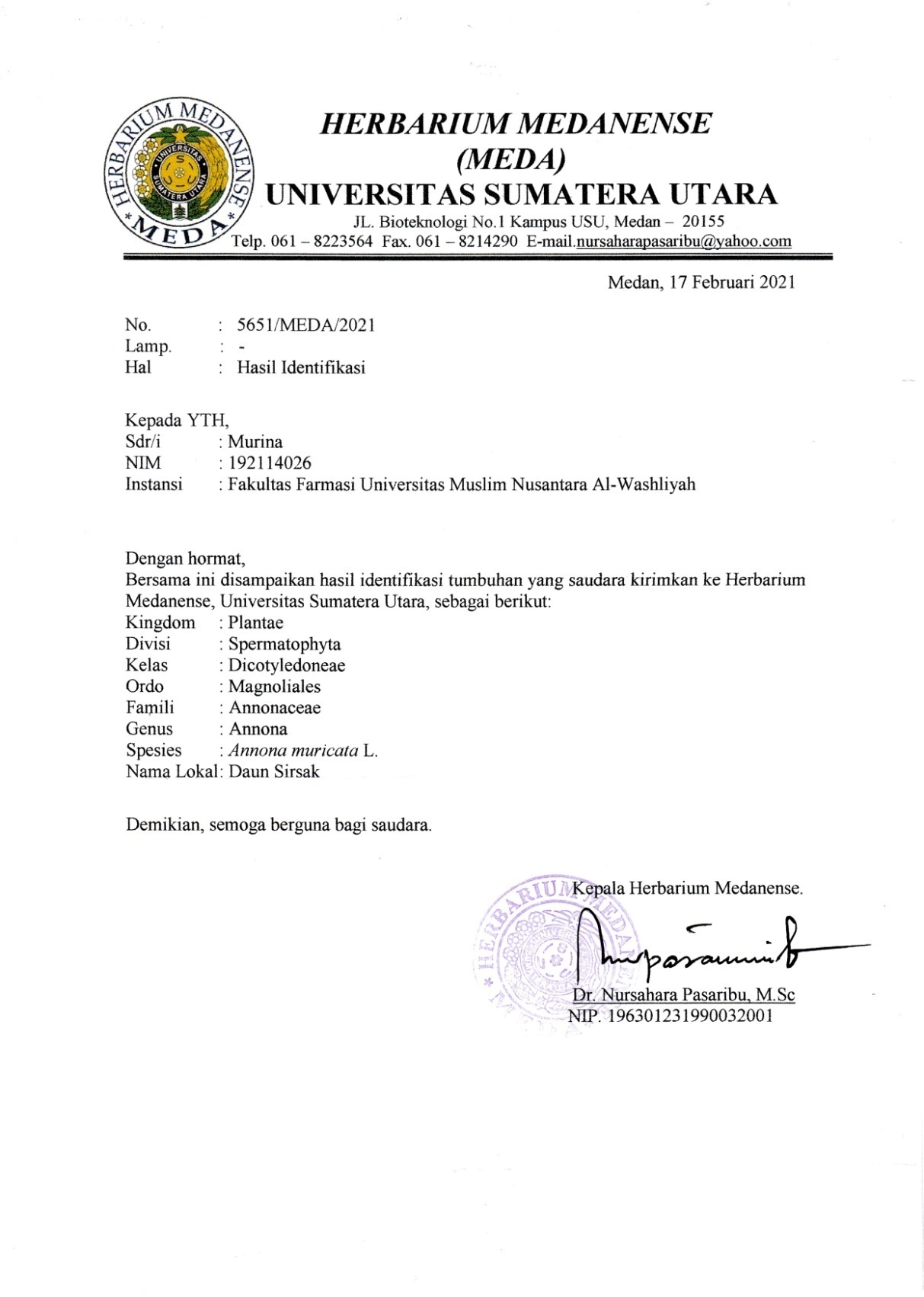 Lampiran 2. Surat Etical ClearensLampiran  3. Bagan Alir Penelitian Pembuatan Serbuk Simplisia Daun Sirsak (Annona muricata L.)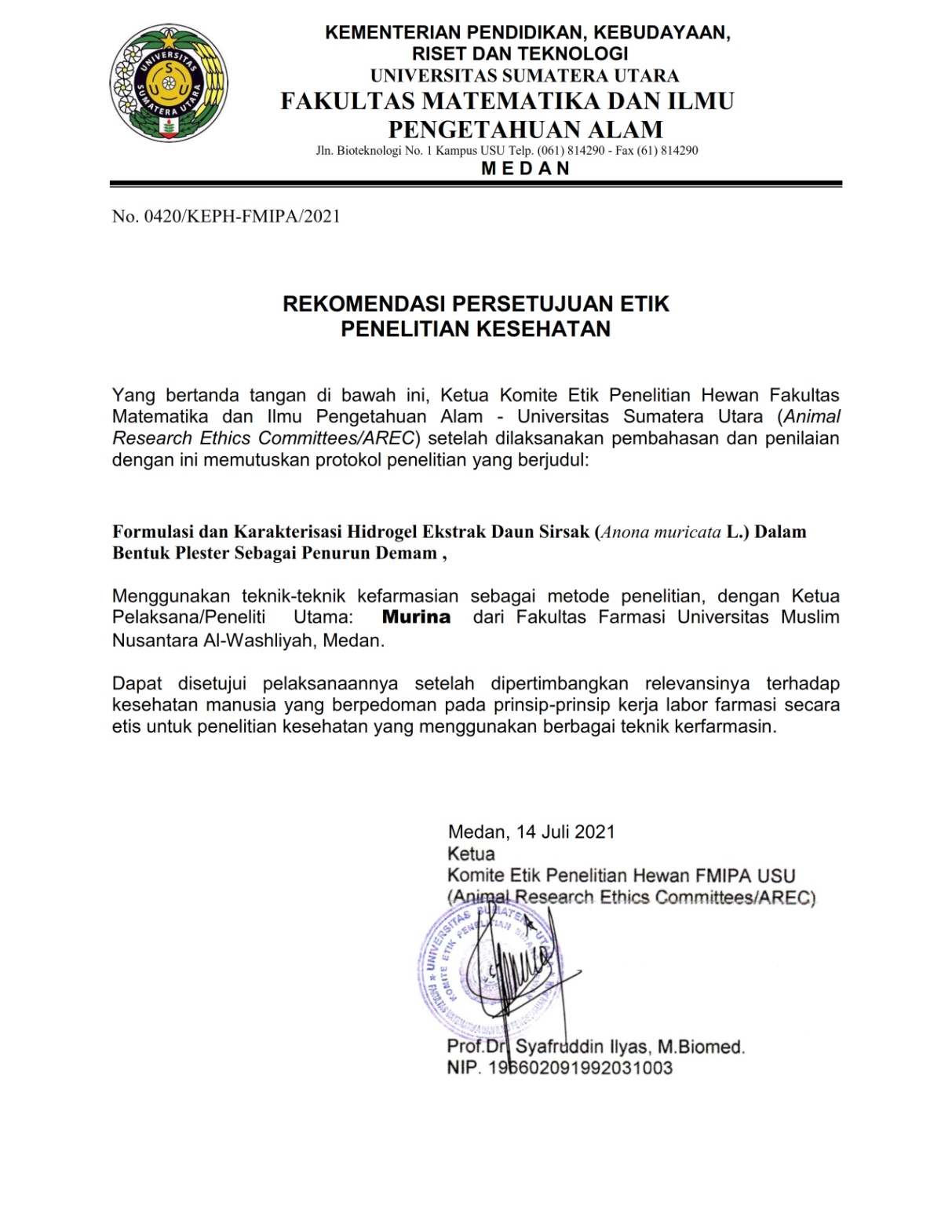 Sortasi basahDicuci pada air mengalirDitiriskan lalu dirajang dikeringkan didalam lemari pengering pada suhu 40Sortasi keringDihaluskan menggunakan blenderDiserkai dengan ayakanDimasuka didalam wadah tertutup dan disimpan dalam suhu ruanganLampiran 4. Bagan Alir Pembuatan Ekstrak Etanol Daun Sirsak  Annona muricata L.).Dimasukan kedalam bejanaDituangkan dengan 75 bagian caira penyari 70%  (3750 ml)Ditutup dan dibiarkan selama 5 hari sambil di aduk sesekaliSetelah 5  hari campuran diserkai dan peras dengan kain flanelDicuci dengan 25 bagian etanol 70% (1250 ml)Dimasukan kedalam bejana tertutup dan dibiarkan selama 2 hari lalu disringDipekatkan dengan alat Rotary evaporatorDiuapkan diatas WaterbathLampiran 5. Pengolahan Sampel  (Daun Sirsak)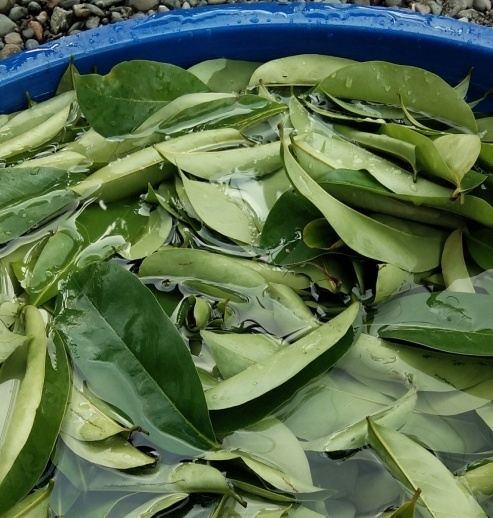 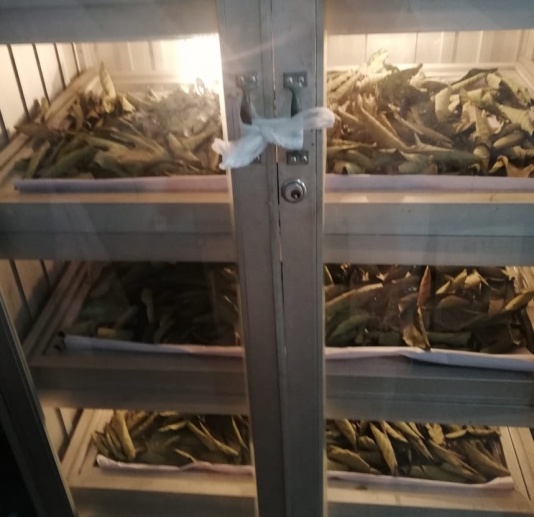 Pengumpulan sampel									Pengeringan 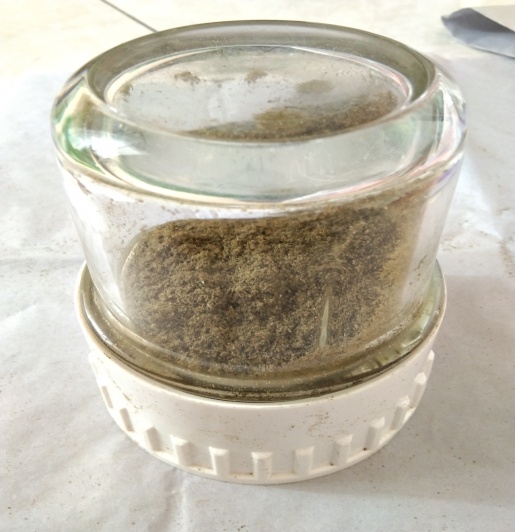 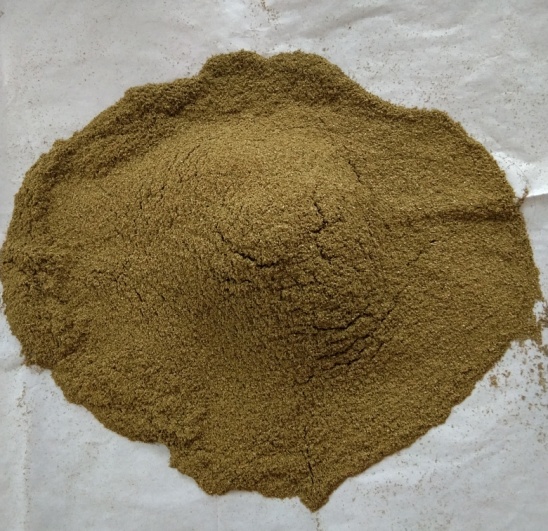 Penghalusan sampel									Serbuk simplisia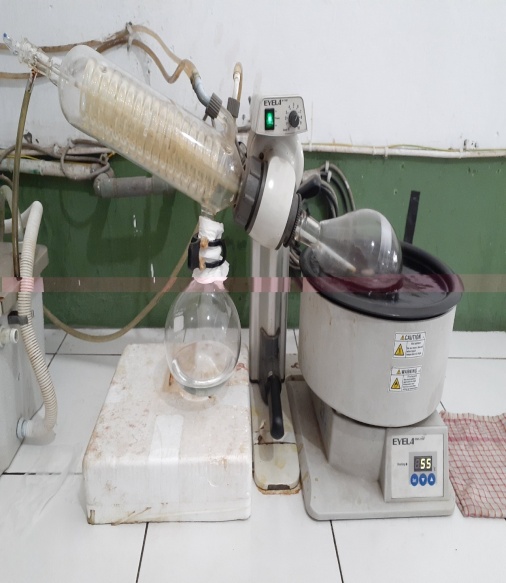 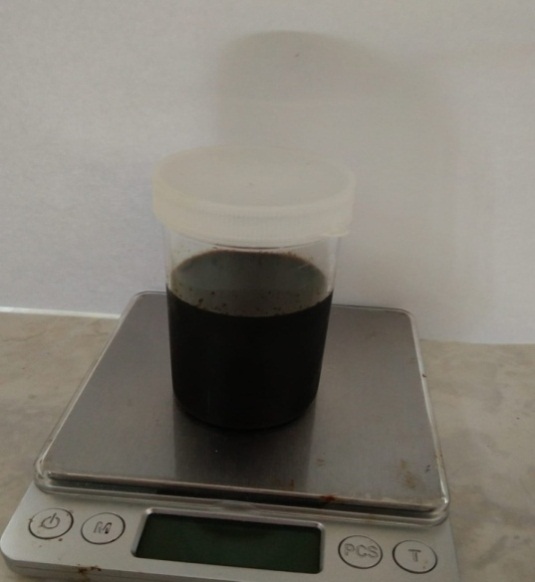         Vacum Rotary Evaporator			    					 Ekstrak kental Lampiran 6. Perhitungan Rendemen Daun SirsakBerat sampel	            = 500 gramBerat ekstrak etanol  = 80,00 gram% Rendemen Ekstrak Daun SirsakLampiran 7. Makroskopik Daun Sirsak (Annona muricata L.)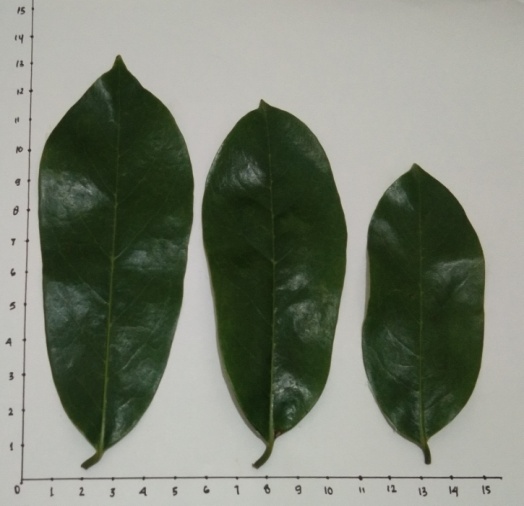 Lampiran 8. Mikroskopik Daun Sirsak ( Annona muricata L.)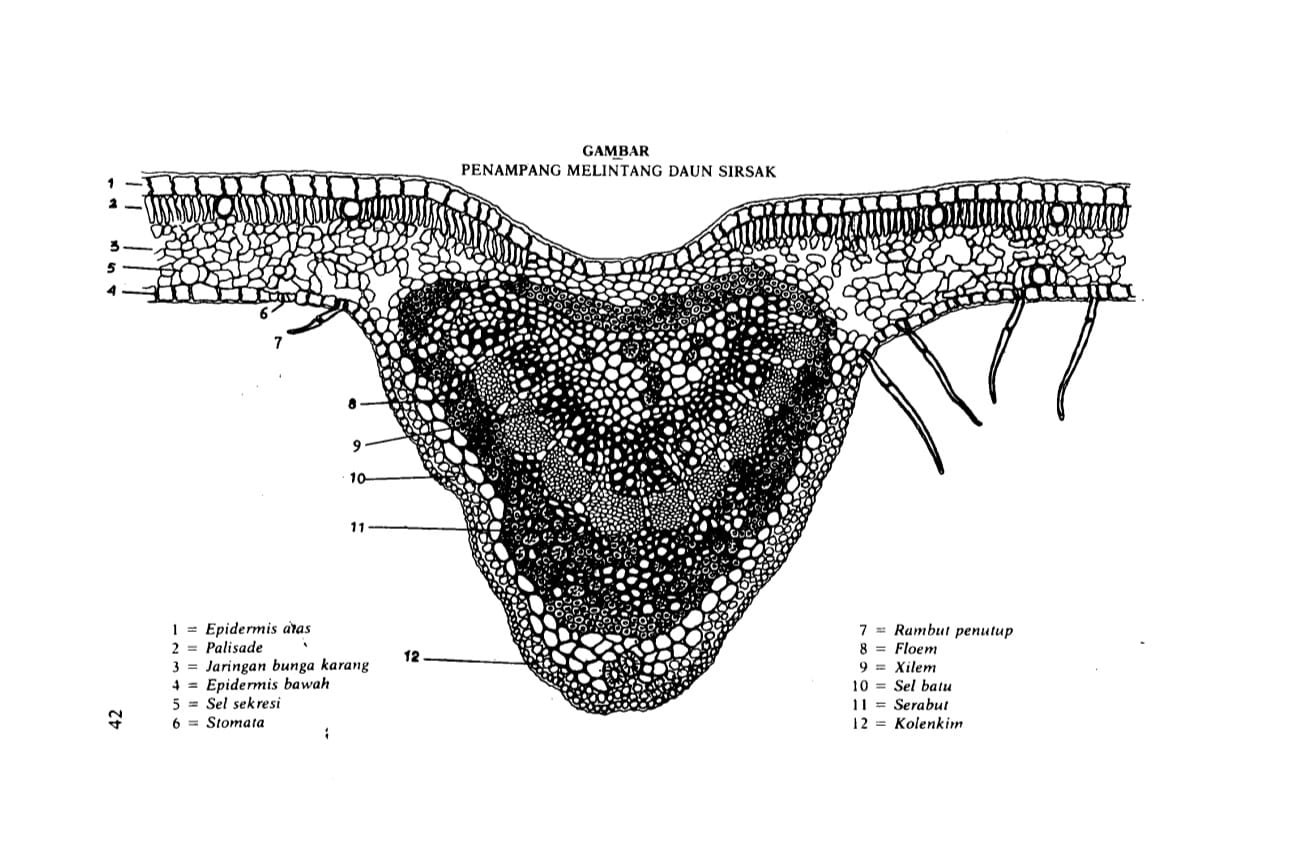 (Materia Medika Indonesia Jilid V,1989)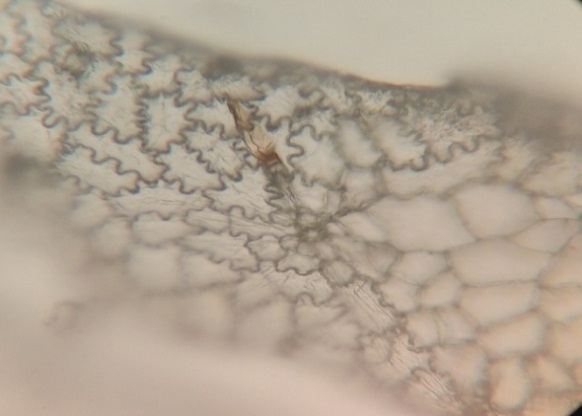 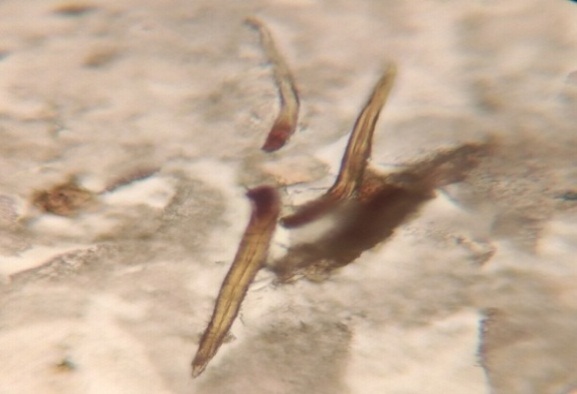 Lampiran 9. Uji Karakterisasi Simplisia Daun Sirsak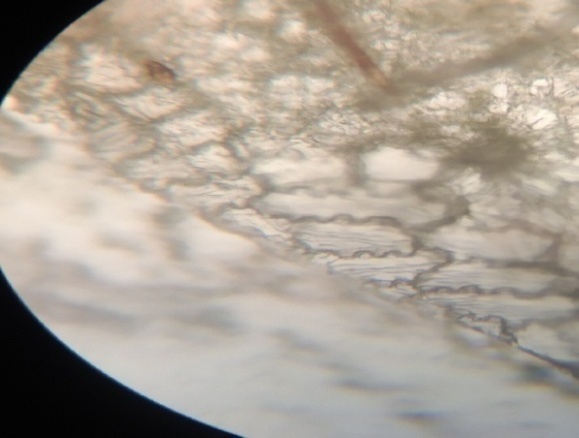 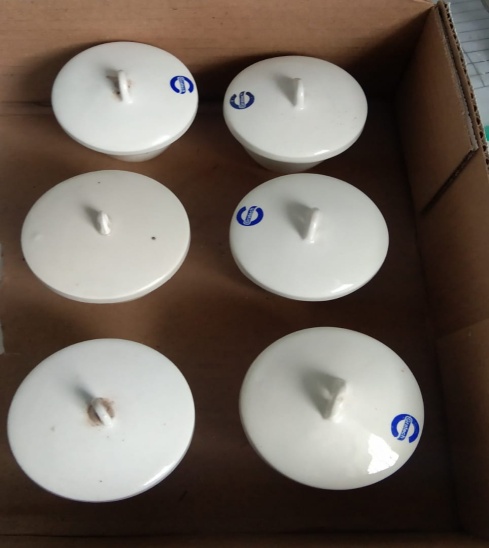 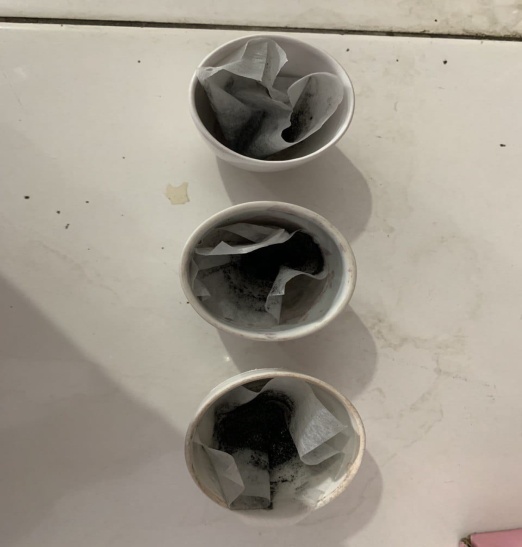 Kadar abu total											Kadar abu tidak larut asam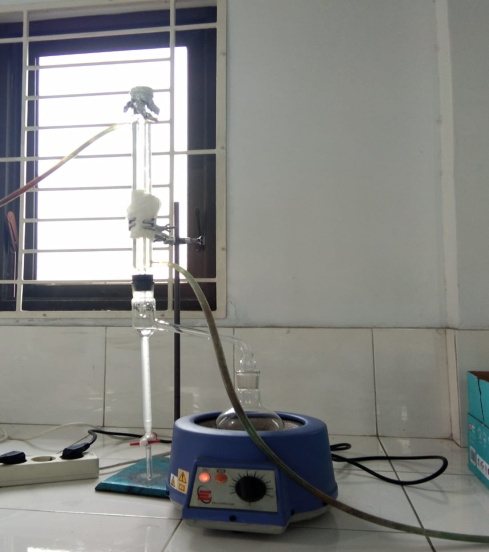 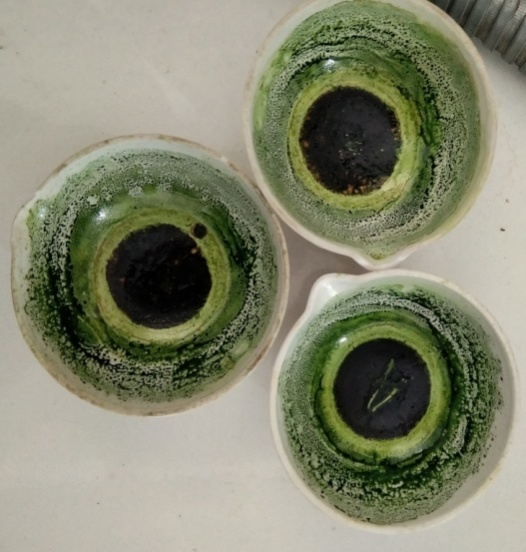 Penetapan kadar air											Kadar sari larut etanol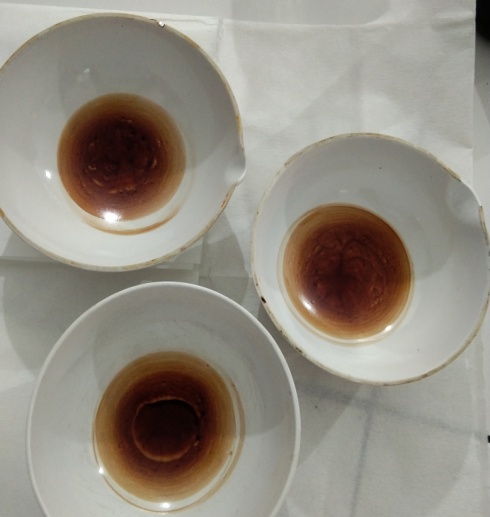 Kadar sari larut dalam airLampiran 10. Perhitungan Karakteristik Ekstrak Etanol Daun SirsakPenetapan kadar air ( MMI tidak lebih dari 10 % )Sampel I		Berat sampel		= 5 g		Volume I			= 1,7 mL		Volume II			= 2.1 mL		Kadar air Sampel II		Berat sampel		= 5 g		Volume I			= 1,9 ml		Volume II			= 2.2 mL		Kadar air Sampel III		Berat sampel		= 5 g		Volume I			= 1,7 mL		Volume II			= 2.2 mL		Kadar air 		Kadar air rata-rataPenetapan kadar sari larut air ( MMI tidak kurang dari 18 % )Sampel I	Berat sampel 		= 5 g	Berat sari      		= 0,2922	Kadar sari larut dalam air Sample II	Berat sampel		= 5 g	 Berat sari     		= 0,2866	 Kadar sari larut dalam air Sampel III	Berat sampel  	= 5 g	Berat sari        	= 0,2591		Berat sari larut dalam air 	Kadar sari larut air rata-rata Kadar sari larut etanol ( MMi tidak kurang dari 12 % )Sampel I	Berat sampel   		 = 5 g	Berat sari 				= 0,1781	Kadar sari larut dalam etanol Sampel II	Berat sampel   		= 5 g	Berat sari 				= 0,1986	Kadar sari larut dalam etanol Sampel III	Berat sampel   		= 5 g	Berat sari 				= 0.1763	Kadar sari larut dalam etanol    	Kadar sari larut etanol rata-rata Kadar abu total ( MMI tidak lebih dari 6% )Sampel IBerat sampel		= 5 gBerat abu			= 0,0928Kadar abu totalSampel II	Berat sampel   	= 5 gBerat abu			= 0,1186Kadar abu total Sampel IIIBerat sampel  		= 5 gBerat abu            = 0,0809	Kadar abu total Kadar sari larut etanol  rata-rata kadar abu tidak larut asam ( MMI tidak Lebih Dari 1,5 % )Sampel I	Berat sampel     	 = 2	Berat abu			 = 0.002 g	Kadar abu tidak larut asamSampel II	Berat sampel 		= 2	Berat abu			= 0,050 g	Kadar abu tidak larut asamSampel III	Berat sampel 		= 2	Berat abu			= 0.012 g	Kadar abu tidak larut asam	Kadar a bu tidak larut asam rata-rata Lampiran 11 . Hasil Skrining Fitokimia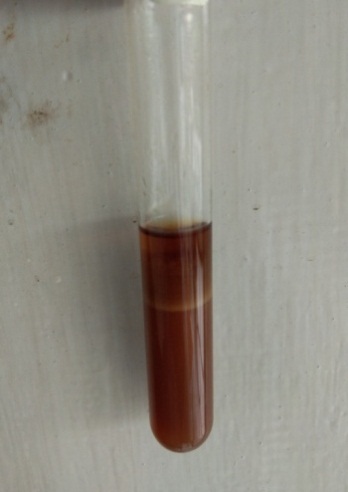 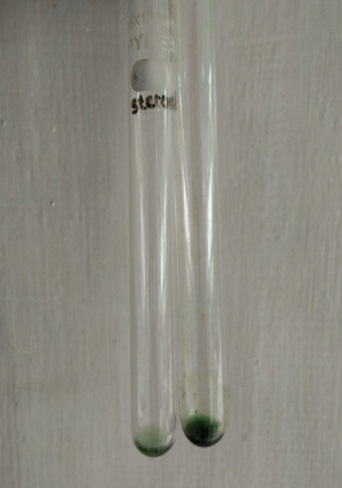 Flavonoid ( + )				           Steroid (+)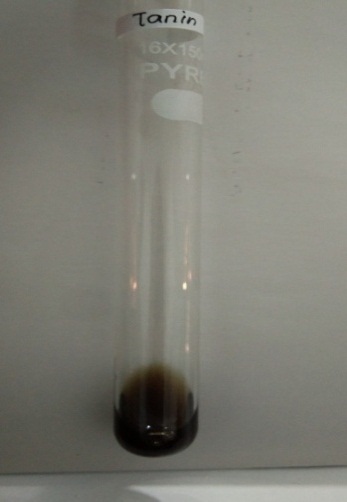 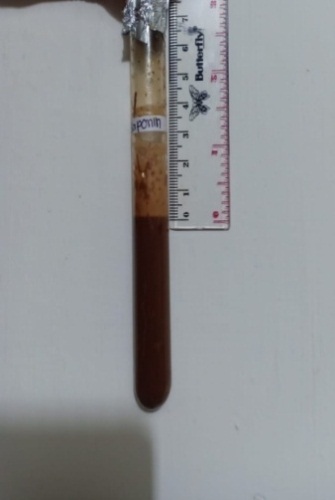 Tanin ( + )				         Saponin ( + )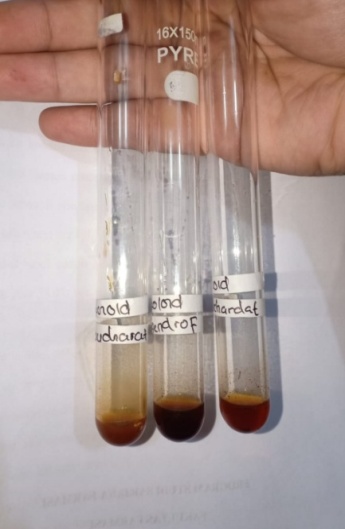 Alkaloid ( - )Lampiran 12. Bagan Alir Pembuatan Hidrogel ditambahkan aquades panas	Ditambahkan  aquadest panasdiaduk hingga homogen 	Gerus hingga mengembang    dan membentuk gel transparan	Tambahkan gliserin dan propilenglikol		Gerus sampai homgen.Tambahkan ekstrak daun sirsak sedikit-demi sedikit lalu gerus sampai homogenOleskan pada plester Miocropore yang telah dipotongDiamkan hingga membentuk konstituen padatLalu dilapisi dengan plastik wrappingLampiran 13. Bagan Alir Penurunan Suhu Tubuh Pada Mencit 																diaklimasi selama 2 minggu diberi penanda pada setiap ekor mencit dipuasakan selama 18 jamdicukur bulu padabagian perut diukur suhu tubuh normal dengan thermometerdiinduksi dengan vaksi DPT-HB sebanyak 0,2 mldiukur suhu tubuh demamDiamati perubahan suhu tubuh menggunakan thermometer Dicatat suhu rektal mencit setiap 15 menit selama 60 menit.Lampiran 14. Hewan Uji  Mencit (Mus muscullus)                   Lampiran 15. Tahapan Pengujian Plester Ekstrak Etanol Daun Sirsak Terhadap Penurunan Suhu Tubuh Pada Mencit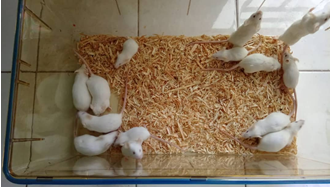 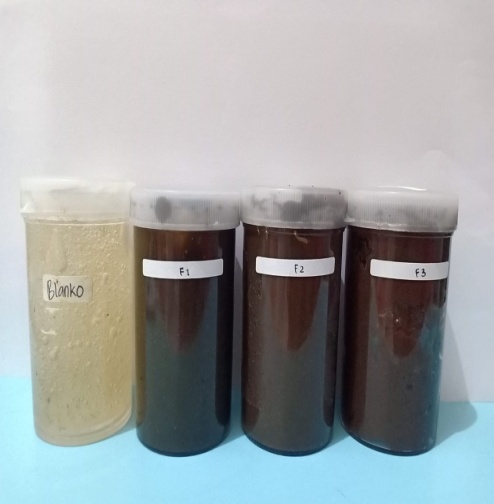 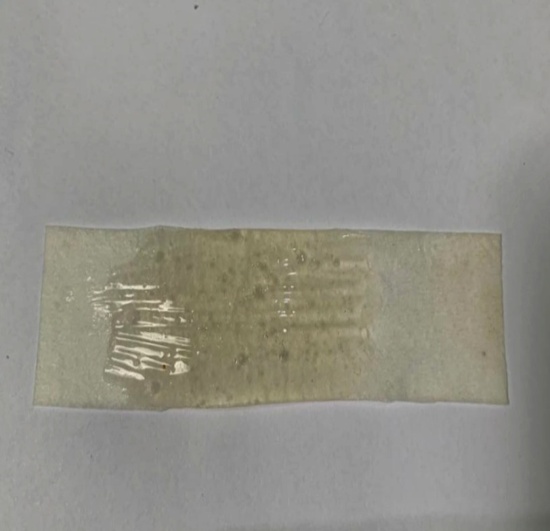 Sediaan Hidrogel 							Plester hidrogel tanpa ekstrak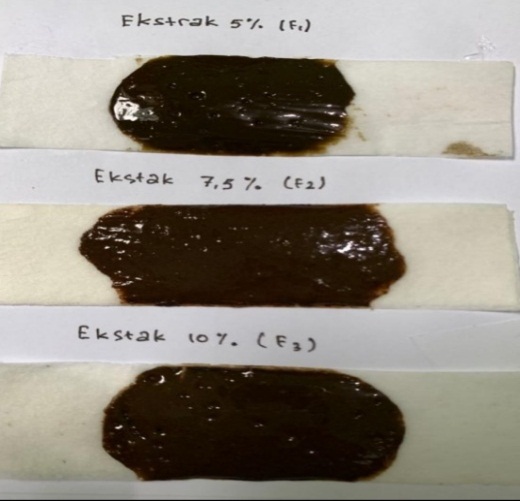 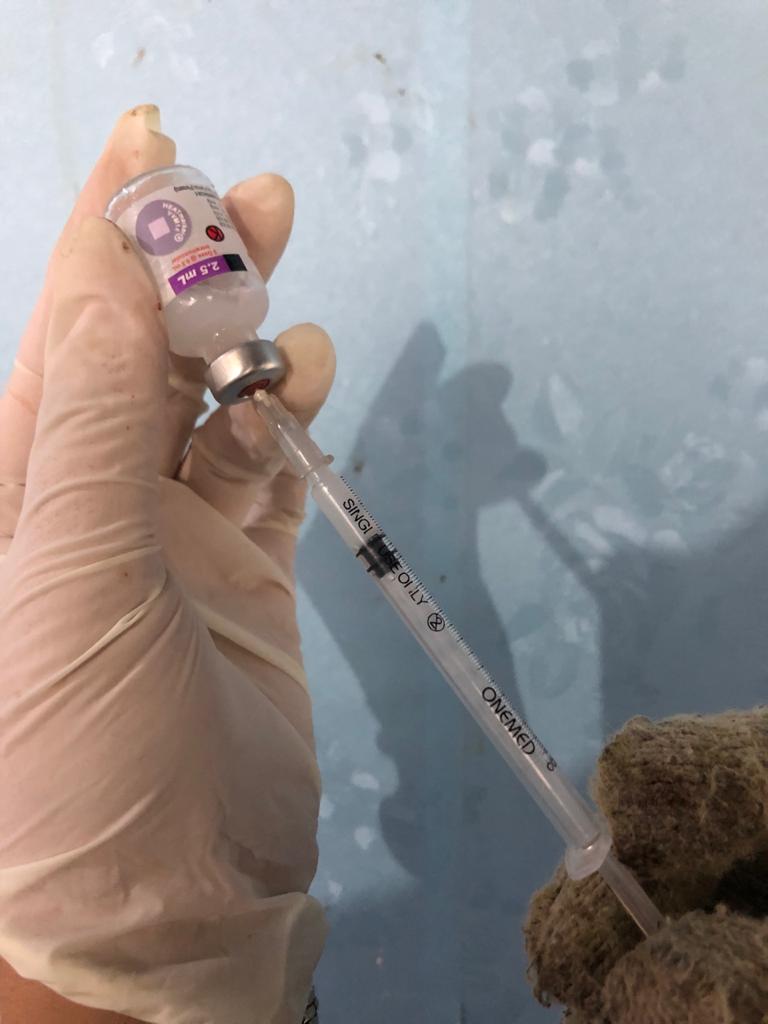 Plester ekstrak daun sirsak 							Vaksin DPT-HB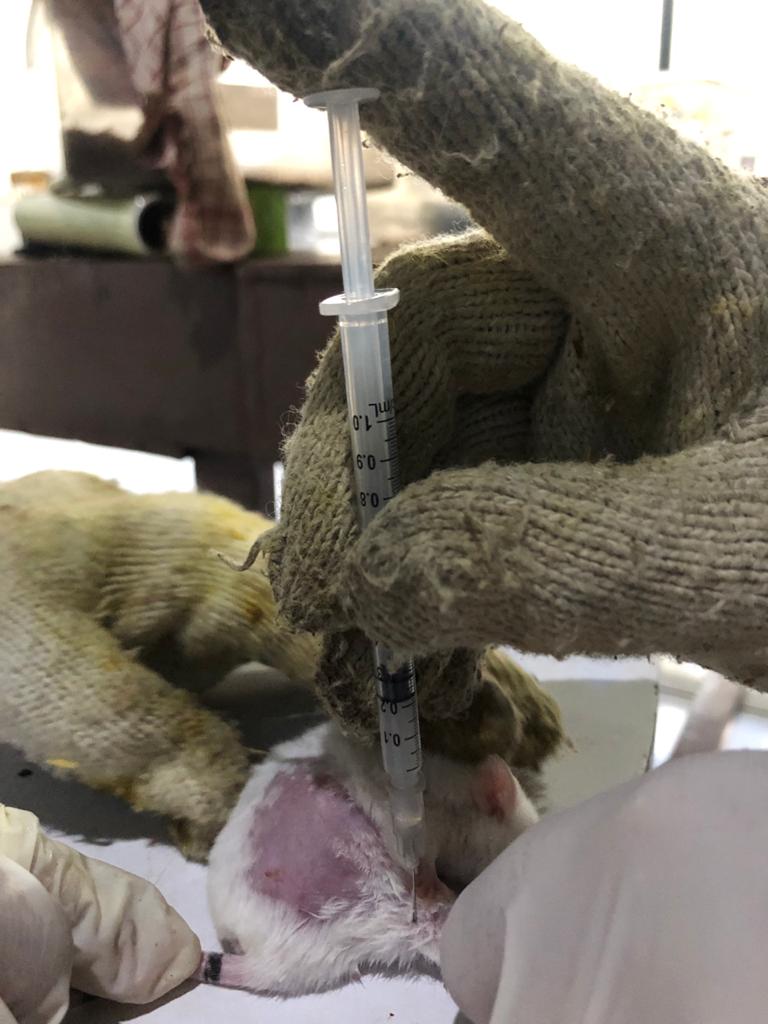 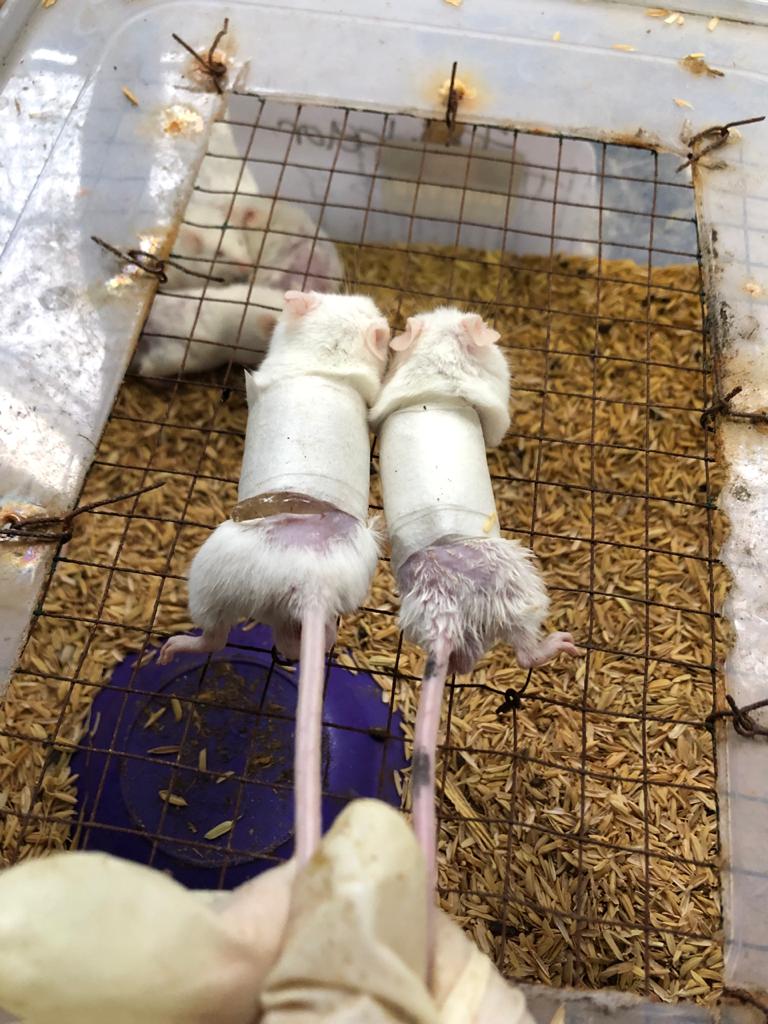 Induksi Vaksin DPT-HB secara IM					Pengujian PlesterLampiran 16.  Data Hasil Uji Penurunan Suhu	Data Hasil Pengukuran Suhu Rektal Mencit Setelah Pemberian Vaksin DPT-HB 0,2 ml/Hewan Secara intramuscular dan Penurunan Suhu Pemberian Plester Hidrogel Ekstrak.Lampiran 17. Hasil UJI ANNOVAHasil Uji AnnovaHasil Uji HomogenLampiran 17. ( lanjutan )Hasil Uji NormalitasLampiran 17.  (lanjutan)Hasil Uji Tukey MencitSuhu awal°CSuhu demam°CPenurunan Suhu Rektal Mencit Setelah Pemberia Plester Hidrogel Tanpa Ekstrak Selama 60 Menit Penurunan Suhu Rektal Mencit Setelah Pemberia Plester Hidrogel Tanpa Ekstrak Selama 60 Menit Penurunan Suhu Rektal Mencit Setelah Pemberia Plester Hidrogel Tanpa Ekstrak Selama 60 Menit Penurunan Suhu Rektal Mencit Setelah Pemberia Plester Hidrogel Tanpa Ekstrak Selama 60 Menit MencitSuhu awal°CSuhu demam°C15 menit30 menit45 menit60 menitI36,639,539,138,838,538,0II37,039,739,339,138,938,6III36,940,039,939,239,139,0IV37,039,739,539,138,938,7V36,439,939,739,539,138,5°Rata-rata36,739,139,539,138,938,5SD0.260.190.310.250.240.36MencitSuhu awal°CSuhu demam °CPenurunan Suhu Rektal Mencit Setelah Pemberian Plester Hidrogel Ekstal Daun Sirsak ( 5g ) Selama 60 menitPenurunan Suhu Rektal Mencit Setelah Pemberian Plester Hidrogel Ekstal Daun Sirsak ( 5g ) Selama 60 menitPenurunan Suhu Rektal Mencit Setelah Pemberian Plester Hidrogel Ekstal Daun Sirsak ( 5g ) Selama 60 menitPenurunan Suhu Rektal Mencit Setelah Pemberian Plester Hidrogel Ekstal Daun Sirsak ( 5g ) Selama 60 menitMencitSuhu awal°CSuhu demam °C15 menit30 menit45 menit60 menitI36,539,938,938,437,637,3II37,139,438,738,337,637,5III36,739,838,838,237,837,4IV36,340,139,238,737,537,1V36,839,739,138,538,237,8Rata-rata36,639,738,938,437,737,4SD0.300.250.200.190.270.25MencitSuhu awal °CSuhu demam °CPenurunan Suhu Rektal Mencit Setelah Pemberian Plester Hidrogel Ekstal Daun Sirsak ( 7,5g ) Selama 60 menitPenurunan Suhu Rektal Mencit Setelah Pemberian Plester Hidrogel Ekstal Daun Sirsak ( 7,5g ) Selama 60 menitPenurunan Suhu Rektal Mencit Setelah Pemberian Plester Hidrogel Ekstal Daun Sirsak ( 7,5g ) Selama 60 menitPenurunan Suhu Rektal Mencit Setelah Pemberian Plester Hidrogel Ekstal Daun Sirsak ( 7,5g ) Selama 60 menitMencitSuhu awal °CSuhu demam °C15menit30menit45menit60menitI37,640,138,738,137,137,0II36,739,938,838,237,536,9III36,939,838,738,437,737,1IV36,839,938,538,037,436,9V36,439,538,438,137,637,0Rata-rata36,839,838,638,137,436,9SD0.4430.210.160.150.230.08MencitSuhu awal °CSuhu demam °CPenurunan Suhu Rektal Mencit Setelah Pemberian Plester Hidrogel Ekstal Daun Sirsak ( 10g ) Selama 60 menitPenurunan Suhu Rektal Mencit Setelah Pemberian Plester Hidrogel Ekstal Daun Sirsak ( 10g ) Selama 60 menitPenurunan Suhu Rektal Mencit Setelah Pemberian Plester Hidrogel Ekstal Daun Sirsak ( 10g ) Selama 60 menitPenurunan Suhu Rektal Mencit Setelah Pemberian Plester Hidrogel Ekstal Daun Sirsak ( 10g ) Selama 60 menitMencitSuhu awal °CSuhu demam °C15menit30menit45menit60menitI37,140,338,537,937,537,3II36,539,138,237,837,136,9III36,539,638,437,237,036,7IV36,739,938, 737,737,336,9V36,939,738,837,837,236,6Rata-rata36,739,738,537,637,236,8SD0.260.430.250.270.190.26MencitSuhu awal °CSuhu demam °CPenuruanan Suhu Rektal Mencit Setelah Pemberian plester Bye-Bye Fever Selama 60 menit Penuruanan Suhu Rektal Mencit Setelah Pemberian plester Bye-Bye Fever Selama 60 menit Penuruanan Suhu Rektal Mencit Setelah Pemberian plester Bye-Bye Fever Selama 60 menit Penuruanan Suhu Rektal Mencit Setelah Pemberian plester Bye-Bye Fever Selama 60 menit MencitSuhu awal °CSuhu demam °C15 menit30menit45menit60menitI36,739,238,837,937,136,9II36,939,038,237,136,636,3III36,139,138,537,536,936,5IV36,539,738,737,436,736,4V36,839,338,737,736,536,4Rata-rata36,639,238,437,536,736,4SD0.310.270.230.300.240.23ANOVAANOVAANOVAANOVAANOVAANOVAANOVASum of SquaresdfMean SquareFSig.Suhu awalBetween Groups.2224.055.524.720Suhu awalWithin Groups2.11620.106Suhu awalTotal2.33824Suhu demamBetween Groups1.0984.2753.285.032Suhu demamWithin Groups1.67220.084Suhu demamTotal2.7702415 mBetween Groups4.24441.06117.451.00015 mWithin Groups1.21620.06115 mTotal5.4602430 mBetween Groups8.32642.08135.640.00030 mWithin Groups1.16820.05830 mTotal9.4942445 mBetween Groups12.89043.22256.336.00045 mWithin Groups1.14420.05745 mTotal14.0342460 mBetween Groups12.41443.10344.082.00060 mWithin Groups1.40820.07060 mTotal13.82224Test of Homogeneity of VariancesTest of Homogeneity of VariancesTest of Homogeneity of VariancesTest of Homogeneity of VariancesTest of Homogeneity of VariancesLevene Statisticdf1df2Sig.Suhu awal.173420.949Suhu demam.627420.64815 m.646420.63630 m.436420.78145 m.176420.94860 m1.496420.241Tests of NormalityTests of NormalityTests of NormalityTests of NormalityTests of NormalityTests of NormalityTests of NormalityTests of NormalityPerlakuanKolmogorov-SmirnovaKolmogorov-SmirnovaKolmogorov-SmirnovaShapiro-WilkShapiro-WilkShapiro-WilkPerlakuanStatisticDfSig.StatisticdfSig.Suhu awalF0.2735.200*.8525.201Suhu awalF1.1465.200*.9925.985Suhu awalF2.2825.200*.9085.455Suhu awalF3.2215.200*.9025.421Suhu awalPembanding.2245.200*.9125.482Suhu demamF0.2215.200*.9535.758Suhu demamF1.1795.200*.9845.955Suhu demamF2.2285.200*.9325.607Suhu demamF3.1925.200*.9855.962Suhu demamPembanding.2415.200*.9035.42715 mF0.1365.200*.9875.96715 mF1.1805.200*.9525.75415 mF2.2875.200*.9145.49015 mF3.1755.200*.9745.89915 mPembanding.2675.200*.9395.65630 mF0.2375.200*.9505.74030 mF1.1415.200*.9795.92830 mF2.2545.200*.9145.49230 mF3.3295.082.7785.05330 mPembanding.1465.200*.9925.98545 mF0.3005.161.8335.14645 mF1.2925.190.8455.18045 mF2.1975.200*.9435.68545 mF3.1415.200*.9795.92845 mPembanding.1985.200*.9575.78760 mF0.1835.200*.9855.96160 mF1.1975.200*.9435.68560 mF2.2315.200*.8815.31460 mF3.2705.200*.9165.50260 mPembanding.2415.200*.9035.427*. This is a lower bound of the true significance.*. This is a lower bound of the true significance.*. This is a lower bound of the true significance.*. This is a lower bound of the true significance.*. This is a lower bound of the true significance.*. This is a lower bound of the true significance.*. This is a lower bound of the true significance.*. This is a lower bound of the true significance.a. Lilliefors Significance Correctiona. Lilliefors Significance Correctiona. Lilliefors Significance Correctiona. Lilliefors Significance Correctiona. Lilliefors Significance Correctiona. Lilliefors Significance Correctiona. Lilliefors Significance Correctiona. Lilliefors Significance CorrectionSuhu awalSuhu awalSuhu awalTukey HSDaTukey HSDaTukey HSDaPerlakuanNSubset for alpha = 0.05PerlakuanN1Pembanding536.600F1536.680F3536.740F0536.780F2536.880Sig..658Means for groups in homogeneous subsets are displayed.Means for groups in homogeneous subsets are displayed.Means for groups in homogeneous subsets are displayed.a. Uses Harmonic Mean Sample Size = 5.000.a. Uses Harmonic Mean Sample Size = 5.000.a. Uses Harmonic Mean Sample Size = 5.000.Suhu demamSuhu demamSuhu demamSuhu demamTukey HSDaTukey HSDaTukey HSDaTukey HSDaPerlakuanNSubset for alpha = 0.05Subset for alpha = 0.05PerlakuanN12Pembanding539.260F3539.72039.720F0539.76039.760F1539.78039.780F2539.840Sig..068.963Means for groups in homogeneous subsets are displayed.Means for groups in homogeneous subsets are displayed.Means for groups in homogeneous subsets are displayed.Means for groups in homogeneous subsets are displayed.a. Uses Harmonic Mean Sample Size = 5.000.a. Uses Harmonic Mean Sample Size = 5.000.a. Uses Harmonic Mean Sample Size = 5.000.a. Uses Harmonic Mean Sample Size = 5.000.15 m15 m15 m15 m15 mTukey HSDaTukey HSDaTukey HSDaTukey HSDaTukey HSDaPerlakuanNSubset for alpha = 0.05Subset for alpha = 0.05Subset for alpha = 0.05PerlakuanN123Pembanding538.320F3538.52038.520F2538.62038.620F1538.940F0539.500Sig..337.0911.000Means for groups in homogeneous subsets are displayed.Means for groups in homogeneous subsets are displayed.Means for groups in homogeneous subsets are displayed.Means for groups in homogeneous subsets are displayed.Means for groups in homogeneous subsets are displayed.a. Uses Harmonic Mean Sample Size = 5.000.a. Uses Harmonic Mean Sample Size = 5.000.a. Uses Harmonic Mean Sample Size = 5.000.a. Uses Harmonic Mean Sample Size = 5.000.a. Uses Harmonic Mean Sample Size = 5.000.30 m30 m30 m30 m30 mTukey HSDaTukey HSDaTukey HSDaTukey HSDaTukey HSDaPerlakuanNSubset for alpha = 0.05Subset for alpha = 0.05Subset for alpha = 0.05PerlakuanN123Pembanding537.520F3537.680F2538.160F1538.420F0539.140Sig..831.4551.000Means for groups in homogeneous subsets are displayed.Means for groups in homogeneous subsets are displayed.Means for groups in homogeneous subsets are displayed.Means for groups in homogeneous subsets are displayed.Means for groups in homogeneous subsets are displayed.a. Uses Harmonic Mean Sample Size = 5.000.a. Uses Harmonic Mean Sample Size = 5.000.a. Uses Harmonic Mean Sample Size = 5.000.a. Uses Harmonic Mean Sample Size = 5.000.a. Uses Harmonic Mean Sample Size = 5.000.45 m45 m45 m45 m45 m45 mTukey HSDaTukey HSDaTukey HSDaTukey HSDaTukey HSDaTukey HSDaPerlakuanNSubset for alpha = 0.05Subset for alpha = 0.05Subset for alpha = 0.05Subset for alpha = 0.05PerlakuanN1234Pembanding536.760F3537.220F2537.46037.460F1537.740F0538.900Sig.1.000.522.3741.000Means for groups in homogeneous subsets are displayed.Means for groups in homogeneous subsets are displayed.Means for groups in homogeneous subsets are displayed.Means for groups in homogeneous subsets are displayed.Means for groups in homogeneous subsets are displayed.Means for groups in homogeneous subsets are displayed.a. Uses Harmonic Mean Sample Size = 5.000.a. Uses Harmonic Mean Sample Size = 5.000.a. Uses Harmonic Mean Sample Size = 5.000.a. Uses Harmonic Mean Sample Size = 5.000.a. Uses Harmonic Mean Sample Size = 5.000.a. Uses Harmonic Mean Sample Size = 5.000.60 m60 m60 m60 m60 m60 mTukey HSDaTukey HSDaTukey HSDaTukey HSDaTukey HSDaTukey HSDaPerlakuanNSubset for alpha = 0.05Subset for alpha = 0.05Subset for alpha = 0.05Subset for alpha = 0.05PerlakuanN1234Pembanding536.460F3536.88036.880F2536.98036.980F1537.440F0538.520Sig..130.974.0831.000Means for groups in homogeneous subsets are displayed.Means for groups in homogeneous subsets are displayed.Means for groups in homogeneous subsets are displayed.Means for groups in homogeneous subsets are displayed.Means for groups in homogeneous subsets are displayed.Means for groups in homogeneous subsets are displayed.a. Uses Harmonic Mean Sample Size = 5.000.a. Uses Harmonic Mean Sample Size = 5.000.a. Uses Harmonic Mean Sample Size = 5.000.a. Uses Harmonic Mean Sample Size = 5.000.a. Uses Harmonic Mean Sample Size = 5.000.a. Uses Harmonic Mean Sample Size = 5.000.